Министерство образования и науки Калужской области Государственное бюджетное учреждение Калужской области«Учебно-методический центр военно-патриотического воспитания и подготовки граждан к военной службе»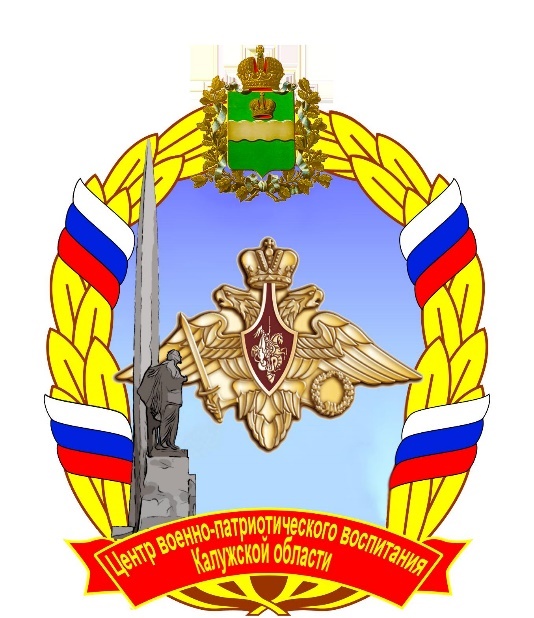 Методические рекомендациипо реализации проекта «Военная Юность» на территории муниципальных образованийКалужской областиРазработчик:Зав. организационно-методическим отделомЯ.Ю. ЛеонтьевКалуга-2018Пояснительная запискаИсторическая память о Великой отечественной войне 1941-1945 гг. является одной из основ исторического сознания российского народа, которая, выполняет консолидирующую, объединяющую функцию. Память о событиях войны несет заряд духовного единения российского общества при всей сложности его социальной структуры и социально-экономических различий. Прошлое нашей страны, каким бы трудным оно ни было, это общее достояние граждан, а его изучение и сохранение в памяти народной – важнейшая патриотическая, нравственная и культурная задача. Великая Отечественная война несет еще много нераскрытых страниц своей истории и такие страницы, которые можно сложить в целую книгу, это участие молодежи в войне. Ребята бежали на войну, прибавляли себе годы, чтобы записаться через военкомат, по стечению обстоятельств становились «сыном полка». Уходили на помощь партизанам, сбегали из оккупированных городов и сёл. «Тимуровские» и «Молодогвардейские» настроения вдохновляли молодых ребят и девушек на служение Отечеству в военные годы. Именно судьбы этих участников войны, и лягут в основу проекта «Военная юность». К сожалению, на современном этапе мы вынуждены говорить о том, что память народа о Великой Отечественной Войне ослабевает и растворяется, а роль молодежи основательно не изучена и не архивирована. С естественным уходом ветеранов – свидетелей событий историческая память меняется, приобретает новые оттенки, становится менее достоверной и более насыщенной «реальностями» дня сегодняшнего. На сегодняшний момент память о Великой Отечественной Войне представляет собой систему как правдивых и истинных, так и ложных, искажённых знаний, представлений, понятий и образов. К сожалению, в связи с тем, что ряды ветеранов с каждым годом редеют, информация о Великой Отечественной Войне берётся из многообразных источников. Цель проекта «ВОЕННАЯ ЮНОСТЬ» направлена на создание видеоархива воспоминаний самых молодых участников войны, которым на момент ухода в армию было 18 и менее лет. Ребята, которые служили как в регулярных войсках Советской армии, так и участники партизанского движения, подпольщики, «сыны полков», «молодогвардейцы» и т.д. Создание такого архива будет иметь колоссальное историческое, фактологическое и свидетельское значение для изучения, как отдельных фактов, так и для составления общей картины участия и роли молодежи в Великой отечественной войне. Одним из элементов реализации проекта также станет поисковые работы в среде ветеранов. Для нынешнего поколения знакомство и изучение исторического подвига молодежи в Великой победе из уст самих ветеранов неоспоримый урок патриотизма, который будет реализован посредством проекта «Военная юность».Знание своей истории, ее понимание и сопричастность к ней – необходимое условие формирования патриотизма и исторического сознания. В этом проекте мы, сохраняем связь поколений: т.к. именно дети будут воспроизводить «живую память». Именно кадеты как передовая её часть способна реализовать этот проект и в режиме постоянной работы создавать видеоархив. Великие Люди, Великой Победы уходят от нас практически ежедневно и поэтому проект необходимо реализовывать как первоочередную задачу патриотического воспитания молодежи и сохранения исторической памяти.Исполнители Проекта: Учащиеся образовательных организаций, участники патриотических клубов и молодежных объединений, участники казачьих объединений. Участники Проекта: Ветераны Великой Отечественной войны, участники Великой Отечественной войны и труженики тыла, отвечающие заданным критериям.Рекомендация по реализации проекта:При поддержке местных, региональных и иных Совет ветеранов на местах (Приложение №1) найти тех, кто отвечает критериям: «Сын полка», «Юнга флота», «молодогвардеец», юный подпольщик, юный партизан, работник оборонки, блокадник, года рождения 1925-1930. Записать с ним интервью, задав ему вопросы в соответствии с утвержденным вопросником (Приложение №2). Интервью провести в красивом интерьере. Исключить из кадра старые потрепанные стены, мебель, стулья и т.д. Попросить, чтобы ветеран пришел в парадной форме со всеми боевыми наградами или в хорошем костюме, но с наградами. Попросить принести и показать его личные архивные фотографии времен войны и их обязательно сканировать и скан прислать (с его комментариями, что за фото, где и когда было снято и кто изображен). Запись произвести на обычную видеокамеру со встроенным или отдельным микрофоном. Запись перенести на DVD диск и без монтажа отправить в адрес Координатора проекта, ГБУ КО «УМЦ ВПВ». Специалисты проведут необходимый монтаж и при необходимости видео и звуковую коррекцию и выложат запись в соответствующий раздел на сайте Координатора проекта. Исходник – первоначальная запись будет переведена в цифровой формат для архивации. Место жительство ветерана для публичной информации предоставляться не будет. Координатором проекта на территории Калужской области является ГБУ КО «Учебно-методический центр военно-патриотического воспитания и подготовки граждан к военной службе».Адрес для почтовых отправлений: 248009, г. Калуга, ул. Платова, 6а.Дополнительную информацию о проекте можно получить по тел.: 8 (4842) 27-76-81, +7 (958) 188-35-18, зав. организационно-методическим отделом ГБУ КО «УМЦ ВПВ» Леонтьев Ярослав Юрьевич, e-mail: old@inbox.ru.Приложение №1ПРЕДСЕДАТЕЛИ РАЙОННЫХ И ГОРОДСКИХ ВЕТЕРАНСКИХ ОРГАНИЗАЦИЙ КАЛУЖСКОЙ ОБЛАСТИ Приложение № 2 ОПРОСНИК Представьтесь, пожалуйста. Сколько Вам было полных лет 22 июня 1941 года? Где Вы встретили известие о начале войны?Как вы попали на фронт? Где вы служили?  Участвовали Вы в прямых боевых действиях с немцами и видели Вы врага в лицо? Самые запоминающиеся истории Вашего участия в войне? Какие есть боевые награды, и за что награждены, кто вручал? Где и как Вы встретили 9 мая 1945 года? Что Вы пожелаете современной молодежи?  Директор ГБУ КО «УМЦ ВПВ»					А.В. Погудин Местное отделение ФИО руководителя Контакты Основные контакты Основные контакты Основные контакты МО «Город Киров и Кировский район» Фоменко Надежда Дмитриевна 5-42-23 МО «Город Людиново и Людиновский район» Зазай Валерий Михайлович 6-45-63 МО «Городской округ «Город Калуга» Унтилов Александр Яковлевич 56-27-26 МО «Городской округ «Город Обнинск» Капустин Николай Валентинович 4-47-46 МР «Бабынинский район» Тарасов Александр Дмитриевич 2-17-34 МР «Барятинский район» Олейник Екатерина Алексеевна 2-42-35 МР «Боровский район» Богачева Валентина Игнатьевна 4-17-70 МР «Дзержинский район» Отроков Виктор Васильевич 3-20-19 МР «Думиничский район» Гончаров Николай Алексеевич 9-19-95 МР «Жиздринский район» Астахова Екатерина Ивановна 2-19-67 МР «Жуковский район» Нагибин Николай Николаевич 5-41-55 МР «Износковский район» Филиппов Александр Михайлович 4-52-63 МР «Козельский район» Гусакова Мария Сергеевна 2-36-47 МР «Куйбышевский район» Шарков Василий Петрович 2-10-07 МР «Малоярославецкий район»Гришин Юрий Николаевич--------- МР «Медынский район» Сивкова Екатерина Ильинична 2-18-31 МР «Мещовский район» Михайлова Любовь Николаевна 9-23-89 МР «Мосальский район» Богомолова Елена Михайловна 2-19-30 МР «Перемышльский район» Паничева Любовь Сергеевна 3-15-34 МР «Спас-Деменский район» Гусев Иван Гаврилович 53-19-32 МР «Сухиничский район» Никишкин Владимир Иванович 5-08-25 МР «Тарусский район» Мартынов Сергей Петрович 2-56-69 МР «Ульяновский район» Точилин Иван Никитович 2-16-35 МР «Ферзиковский район» Кузнецова Татьяна Федоровна 3-10-91 МР «Хвастовичский район» Трохачев Алексей Петрович 9-17-53 МР «Юхновский район» Семов Владимир Петрович 2-22-84 Дополнительные контакты Дополнительные контакты Дополнительные контакты пос. Детчино Васютин Леонид Тимофеевич3-43-05 пос. Воротынск Кияткина Татьяна Петровна58-14-68